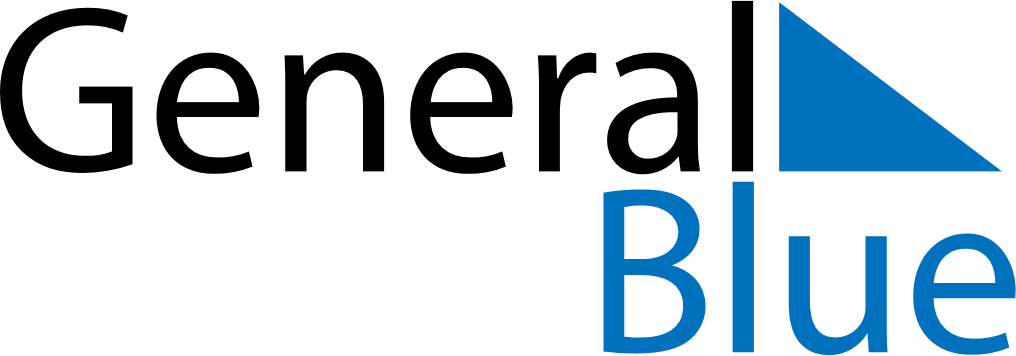 June 2021June 2021June 2021VenezuelaVenezuelaMONTUEWEDTHUFRISATSUN123456789101112131415161718192021222324252627Battle of Carabobo282930